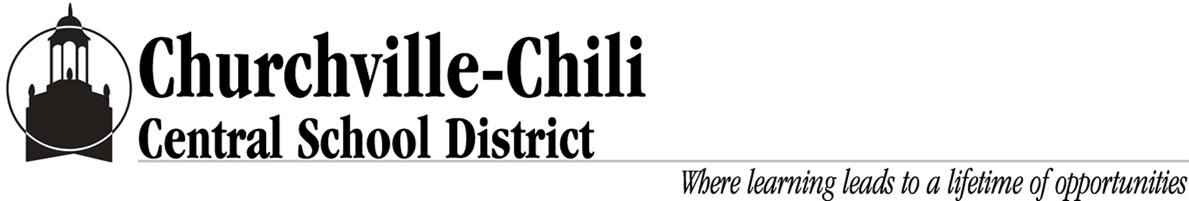 January 10, 2023NYS Independent Redistricting Commission 2023To Whom It May Concern:I am writing to advocate for the Commission to take into consideration the importance of a singular point of representation for all schools within our school district and maintain our schools’ community of interest together.The Churchville-Chili Central School District has approximately 3800 students who attend our elementary schools (Churchville Elementary, Fairbanks Road Elementary and Chestnut Ridge Elementary) and our middle and high school buildings. As a school official, when working with legislators it is helpful to maintain a history and institutional memory of challenges and issues that impact our school district. This includes school funding needs and focus areas such as UPK programs, academic programs and services, capital project work, transportation, and staffing issues related to Civil Service laws.The challenges that face our school district encompass all of our students, especially given students can be enrolled in any of our school buildings. To have one point of contact would benefit our ability to have continued, consistent communication for support and advocacy of our students and their families. Given the importance of so many issues, the opportunity to maintain direct lines of communication would provide the most effective means of professional time, collaboration, and understanding of previous work while respecting the integrity of historical knowledge, school district resource funding and facility needs, and relationships.Thank you for your consideration of our request.Sincerely,Dr. Loretta J. OrologioSuperintendent of SchoolsChurchville-Chili Central School District(585) 293-1800 x2300